VSTUPNÍ ČÁSTNázev moduluŽákovské projektyKód moduluMA-m-3/AH16Typ vzděláváníVšeobecné vzděláváníTyp moduluvšeobecně vzdělávacíVyužitelnost vzdělávacího moduluKategorie dosaženého vzděláníH (EQF úroveň 3)Vzdělávací oblastiMA - Matematika a její aplikaceKomplexní úlohaObory vzdělání - poznámkyDélka modulu (počet hodin)12Poznámka k délce moduluPlatnost modulu od30. 04. 2020Platnost modulu doVstupní předpokladyVzhledem k cílům je výhodné zařadit tento modul před zadáním první komplexní úlohy. Vstupním požadavkem jsou způsobilosti získané v používání ICT a znalosti získané v modulu tematicky provázaným s projektem.JÁDRO MODULUCharakteristika moduluVe vzdělávacím modulu Žákovské projekty se žáci naučí řešit komplexní úlohy propojující matematické vzdělávání s ostatními vzdělávacími okruhy. Modul doplňuje běžné metody výuky matematiky, podporuje vazby matematického vzdělávání s ostatními vzdělávacími oblastmi, zejména s odborným vzděláváním; podporuje kompetence k podnikání.Charakteristickým znakem modulu je aktivní zapojení žáků do procesu hodnocení od dotvoření návrhu kritérií, stanovení bodového systému a následného použití k hodnocení výsledku projektu a činnosti řešitelů.Obsahový okruh:V oborech H (také M, L) se vzdělávají žáci, u nichž je reálný předpoklad založení živnosti a odpovědného přístupu k dalšímu vzdělávání. Je proto výhodné a v souladu s cíli matematického vzdělávání budovat kompetence k podnikání a naučit žáky připravit a realizovat vlastní osobní nebo týmový projekt. Jeho náročnost se odvíjí od konkrétní vstupní úrovně znalostí žáků a jejich připravenosti k samostatné práci a týmové spolupráci.V rámci tohoto modulu se žáci naučí na konkrétním příkladu, který si zvolí, plánovat a realizovat vlastní projekt systematickým postupem: analýza záměru/úkolu, výběr vhodného tématu, volba metody řešení, plánování postupu včetně časového plánu, rozdělení rolí v pracovním týmu, optimalizace řešení, hledání potřebných informací, finanční rozpočet, kontrola průběhu realizace, způsob prezentace, kritéria hodnocení.Volí se taková témata, která žáky zaujmou, která si sami navrhují a která postihují souvislost matematického vzdělávání ostatními vzdělávacími oblastmi, zejména s odborným vzděláváním.  Začít lze i s malými projekty (např. miniprojekty), není na závadu, neuplatní-li se v nich hned v úvodu všechny uvedené aspekty řešení projektu (např. financování). Důležité je, aby se žáci naučili metodu a aby se postupně vytvořily uvnitř školy přirozené formy spolupráce při řešení projektů .Očekávané výsledky učeníŽáci se naučí postupům, které mohou uplatnit jak při žákovských a školních projektech z jiných vzdělávacích oblastí, tak i později při výkonu povolání (příprava, prezentace projektů, podnikatelských záměrů a jejich realizace, zpětná vazba a hodnocení pracovníků).Obsah vzdělávání (rozpis učiva)Žákovské projekty umožňují žákům propojovat znalosti a dovednosti z matematiky a z jiných oblastí vzdělávání, zejména z oblasti odborné přípravy, uplatnit svou kompetenci používání informačních zdrojů a při zpracování a prezentaci i digitální techniky. Jsou šancí uplatnit se i pro žáky se slabšími výsledky ve vzdělávání.MatematikaPři hledání a nalézání optimálního postupu, realizace a vyhodnocení projektu žáci rozvíjejí analytické myšlení, kreativitu i kritický úsudek; způsoby myšlení, jejichž rozvíjení je jedním z cílů matematického vzdělávání.Přímá je vazba na zvolené téma z tematických okruhů matematického vzdělávání, které tím rozšiřuje a prohlubuje a obohacuje o aplikace. Ukazuje na uplatnitelnost uvedeného tématu. Žáci se naučí postupům, které mohou uplatnit jak při žákovských a školních projektech z jiných vzdělávacích oblastí, tak i později při výkonu povolání. To, že se tyto postupy naučí v rámci výuky matematiky, nesporně i do budoucna pozitivně ovlivní jejich vztah k matematickému vzdělávání.IKTŽáci uplatní svou kompetenci k používání informačních zdrojů i digitální techniky a při zpracování a prezentaci projektu.KomunikaceŽáci se naučí připravit a realizovat promyšlenou prezentaci svých výsledků, v diskusi uplatnit věcnou argumentaci. V týmovém projektu se naučí pravidla týmové spolupráce a pravidla individuálního i týmového hodnocení.Člověk a hospodářství – základy podnikáníEkonomika – podnikáníŽáci se naučí postupům, které mohou uplatnit jak při žákovských a školních projektech z jiných vzdělávacích oblastí, tak i později při výkonu povolání. (Příprava, prezentace projektů, podnikatelských záměrů a jejich realizace, zpětná vazba a hodnocení pracovníků.)Učební činnosti žáků a strategie výukyZásadní charakteristickou metodou výuky jsou učitelem řízená diskuse žáků a žáky samostatně a týmově řešené projekty.Modul má tři části:Žáci na zvoleném námětu v řízené diskusi postupně stanoví jednotlivé kroky: analýza záměru/úkolu, výběr vhodného tématu, volba metody řešení, plánování postupu včetně časového plánu, rozdělení rolí v pracovním týmu, optimalizace řešení, hledání potřebných informací, finanční rozpočet, kontrola průběhu realizace, způsob prezentace, kritéria hodnocení.
	Stanoví, zda a v kterých případech je možno některý z kroků vynechat.Zejména se věnují podmínkám řešení projektu v týmu a v delším časovém horizontu.Zejména se věnují volbě kritérií hodnocení pro individuálně řešené projekty a pro týmově řešené projekty.Žáci řeší zadaný projekt, na něm si vyzkouší a ověří systematický přístup k řešení. Nejprve řeší každý žák jeden jednodušší projekt (např. miniprojekt). Společnou částí řešení je prezentace projektů, diskuse a hodnocení.V závěrečné části žáci řeší týmové projekty / komplexní úlohy. Závěrem je společná prezentace a hodnocení.Zařazení do učebního plánu, ročníkVÝSTUPNÍ ČÁSTZpůsob ověřování dosažených výsledkůUčitel využívá formativní i sumativní hodnocení žáků, zejména formativní vždy spojuje s bezprostřední analýzou výkonů žáků a citlivým individuálním přístupem k žákům. Hodnocení musí motivovat žáky k dalšímu zlepšování.Učitel kombinuje v souladu s výukovou formou a metodoudialog učitele se žákyřízenou diskusi mezi žáky ve skupiněpísemné práce (pracovní listy, komplexní úlohy přiměřené náročnosti)prezentace výsledků činnosti žáků, resp. skupiny žákůzpracování úlohy na počítačiKritéria hodnoceníHodnocení výstupu (řešení a prezentace) projektuCo lze hodnotit v projektu jednotlivých žáků:náročnost úlohyzda obsah odpovídal zadánízda matematické řešení úlohy bylo správné a úplnéjak spolehlivě a obsahově správně vybíral informacezda byl obsah jeho příspěvku přiměřený účelu prezentace a zajímavě podanýdalší kritéria vzešlá z diskuse s žákypodíl žáka na řešení týmového projektuCo lze hodnotit u týmových projektů:náročnost úlohyzda obsah odpovídal zadánízda matematické řešení úlohy bylo správné a úplnéjak spolehlivě a obsahově správně vybíral informacezda byl obsah jeho příspěvku přiměřený účelu prezentace a zajímavě podanýkooperativní dovednosti žáka při řešení týmového projektu (úroveň a efektivita spolupráce)další kritéria vzešlá z diskuse s žákyU týmových projektů je třeba pečlivě zvážit a probrat s řešiteli kritéria hodnocení osobních podílů žáků na řešení projektu, resp. komplexní úlohy. V případě zapojení více učitelů je třeba způsob a kritéria hodnocení dohodnout společně a předem.Příklad hodnocení body a známkou: Pro hodnocení jednotlivých oblastí je vhodné připravit si bodovou tabulku (např. 1 až 5 bodů) a návrh v první části modulu s žáky probrat. Celkový součet bodů se převede na známku, případně lze známkovat i matematickou a odbornou část. Známku doporučujeme využít v žákově klasifikaci z matematiky a pokud možno i v příslušném předmětu ze související vzdělávací oblasti.Z učitelem řízené diskuse k výše uvedeným kritériím vzejde bodové hodnocení dle uvedených kritérií, počty bodů se stanoví tak, aby umožnily hodnocení známkou dle níže uvedené tabulky. Zásadní je předěl mezi hodnocením dostatečný a nedostatečný.Hodnocení body lze využít postupně dle činností žáků k formativnímu hodnocení, součtu bodů k hodnocení sumativnímu. Uvedené rozpětí v bodovém ohodnocení umožňuje zohlednit v hodnocení i míru podpory, kterou žák při řešení úlohy potřeboval. Hodnocení známkou lze využít k sumativnímu hodnocení, pokud se v rámci ŠVP používá známkování.Hodnocení známkou:Na základě počtu bodů je žák klasifikován příslušnou známkou. Učitel přitom přihlíží k žákovým schopnostem, které jsou dány např. specifickými poruchami učení nebo zdravotními a psychickými omezeními.100–86 bodů …. výborný85–71 bodů …. chvalitebný70–46 bodů  … dobrý45–26 bodů  … dostatečný25–0 bodů  …. nedostatečnýDoporučená literaturaŽákovské projekty – cesta ke kompetencím; NÚV 2011, PrahaModulární projektování školních vzdělávacích programů v odborném vzdělávání; NÚV 2008, PrahaPoznámky1. Navržený počet hodin (délka modulu) je pouze orientační. Škola si určí počet hodin na základě svého zaměření. Může se jednat o projekt v rámci projektového týdne nebo o projekt, který žáci řeší v rámci hodin určených na práci s projekty.2. Příklady námětů projektů:Výroba krabice na zvolený výrobek/předmět (Geometrie)Sledování a statistické vyhodnocení dopravy na zvoleném místě/úsekuSledování a vyhodnocení hluku na zvoleném pracovištiSledování a vyhodnocení osvětlení na vybraném pracovištiSledování a vyhodnocení spotřeby elektrické energie u vybraného pracoviště/ stroje/nářadíSledování a vyhodnocení kvality série výrobkůModelování výrokové dvouhodnotové logiky elektrickými obvodyPříprava hostiny pro 20 osobZajištění výroby na dané obdobíObsahové upřesněníVV - Všeobecné vzděláváníMateriál vznikl v rámci projektu Modernizace odborného vzdělávání (MOV), který byl spolufinancován z Evropských strukturálních a investičních fondů a jehož realizaci zajišťoval Národní pedagogický institut České republiky. Autorem materiálu a všech jeho částí, není-li uvedeno jinak, je Miroslav Bartošek. Creative Commons CC BY SA 4.0 – Uveďte původ – Zachovejte licenci 4.0 Mezinárodní.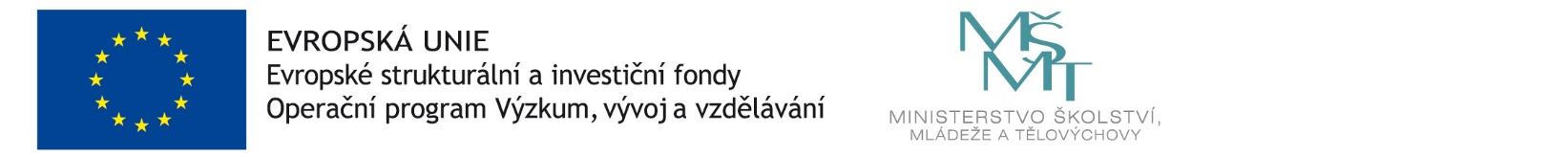 